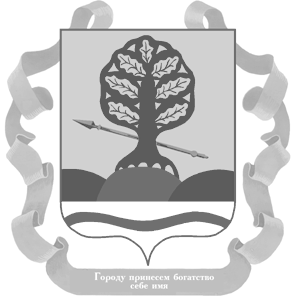 РОССИЙСКАЯ ФЕДЕРАЦИЯРОСТОВСКАЯ ОБЛАСТЬМУНИЦИПАЛЬНОЕ ОБРАЗОВАНИЕ «КРАСНОСУЛИНСКИЙ РАЙОН»АДМИНИСТРАЦИЯ КРАСНОСУЛИНСКОГО РАЙОНАПОСТАНОВЛЕНИЕ 21.07.2015	№ 320	       г. Красный СулинО содействии избирательным комиссиям в организации подготовки и проведения выборов на территории муниципального образования «Красносулинский район»          в 2015 годуВ целях оказания содействия избирательным комиссиям в организации подготовки и проведения выборов на территории муниципального               образования «Красносулинский район» в 2015 году, в соответствии с                Федеральным законом от 12.06.2002 № 67-ФЗ «Об основных гарантиях        избирательных прав и права на участие в референдуме граждан Российской Федерации», руководствуясь ст.ст. 32, 37 Устава муниципального образования «Красносулинский район», Администрация Красносулинского районаПОСТАНОВЛЯЕТ:1. Создать при Администрации Красносулинского района Совет по содействию в организации и проведении выборов на территории муниципального образования «Красносулинский район» в 2015 году, утвердив его состав и положение о нем, согласно приложениям № 1 и № 2. 2. Осуществлять регистрацию (учет) избирателей в соответствии с постановлением Центральной избирательной комиссии Российской Федерации от 06.11.97 № 134/973-II «О Положении о Государственной системе регистрации (учета) избирателей, участников референдума в Российской Федерации» и Указом Губернатора Ростовской области от 02.08.2012 № 70 «О мерах по организации регистрации (учета) избирателей, участников   референдума на территории Ростовской области» в порядке и сроки,                установленные указанными правовыми актами.3. Представлять сведения об избирателях территориальной избирательной комиссии, когда она составляет списки избирателей.4. Обеспечить охрану и условия безопасного хранения и эксплуатации комплексов средств автоматизации Государственной автоматизированной системы Российской Федерации «Выборы».5.  Рекомендовать главам поселений, входящих в состав Красносулинского района:5.1. Провести анализ обращений граждан, поступивших в период подготовки и проведения выборов на территории муниципального образования «Красносулинский район» в 2015 году, связанных с правильностью составления списков избирателей, расположением помещений для голосования и другими вопросами проведения выборов; определить меры по устранению выявленных нарушений, в том числе по возможному изменению расположения помещений для голосования, информированию об этом избирателей.5.2. Осуществлять взаимодействие с территориальной и участковыми избирательными комиссиями при уточнении списков избирателей.5.3. Провести мероприятия по обеспечению пожарной безопасности помещений избирательных комиссий и помещений для голосования.5.4. Принять меры по обеспечению безопасности помещений избирательных комиссий и помещений для голосования путем:- установки в оконных проемах помещений, расположенных на первых или последних этажах зданий, а также в окнах, находящихся около пожарных лестниц и в других местах, откуда возможно проникновение в помещения посторонних лиц, металлических решеток;- укрепления входных дверей и дверных проемов;- оснащения опечатываемыми сейфами (металлическими шкафами);- осуществления иных мероприятий, направленных на обеспечение безопасности помещений избирательных комиссий и помещений для голосования.5.5. Совместно с избирательными комиссиями обеспечить необходимые условия для голосования лиц с ограниченными возможностями:- при образовании избирательных участков предусмотреть расположение помещений для голосования на первых этажах зданий; - обустроить тротуары, подъезды к помещениям для голосования, обеспечить надлежащее освещение на всех избирательных участках; - при необходимости, установить временные приспособления (пандусы, настилы, рельсы, перила) для входа в помещение для голосования избирателей с нарушением функции опорно-двигательного аппарата и въезда инвалидов – колясочников либо матерей с колясками;- организовать подвоз избирателей – инвалидов с нарушением опорно-двигательного аппарата к помещениям для голосования;- обеспечить первоочередное рассмотрение заявлений, обращений избирателей с ограниченными возможностями по социально-бытовым вопросам, создать условия для их выполнения в полном объёме;- содействовать избирательным комиссиям в реализации проекта Центральной избирательной комиссии Российской Федерации «Дорога на избирательный участок».5.6. По предложению территориальной избирательной комиссии не позднее, чем за 30 дней до дня голосования выделять специальные места для размещения печатных агитационных материалов на территории каждого избирательного участка.5.7. Представлять избирательным комиссиям необходимые сведения и материалы, давать ответы на обращения избирательных комиссий в пятидневный срок; если обращение получено за пять и менее дней до дня голосования - не позднее дня, предшествующего дню голосования, а если в день голосования или в день, следующий за днем голосования, - немедленно.6. Рекомендовать руководителям органов местного самоуправления, муниципальных учреждений оказывать избирательным комиссиям содействие в реализации их полномочий, в частности на безвозмездной основе предоставлять избирательным комиссиям необходимые помещения, в том числе для хранения избирательной документации до передачи указанной документации в архив, либо уничтожения по истечении сроков хранения, установленных законом, обеспечивать охрану предоставляемых помещений и указанной документации, а также предоставлять на безвозмездной основе транспортные средства, средства связи, техническое оборудование, обеспечить устойчивое электроснабжение, функционирование услуг связи в предоставляемых помещениях.7. Рекомендовать начальнику межмуниципального отдела министерства внутренних дел России «Красносулинский», подполковнику полиции Шаповалову В.Б. совместно с другими правоохранительными органами обеспечить:- охрану общественного порядка и общественную безопасность в период подготовки и проведения выборов, на безвозмездной основе – охрану помещений избирательных комиссий, помещений для голосования, сопровождение и охрану транспортных средств, перевозящих избирательные документы;- принятие мер по предотвращению изготовления подложных и незаконных предвыборных печатных, аудиовизуальных и иных агитационных материалов и их изъятию, пресечению экстремистской и противоправной агитационной деятельности.8. Рекомендовать муниципальным организациям, осуществляющим теле - и (или) радиовещание, и редакциям муниципальных периодических печатных изданий предоставлять избирательным комиссиям бесплатное эфирное время для информирования избирателей, а также бесплатную печатную площадь для опубликования их решений и актов, размещения иной печатной информации не позднее чем в трехдневный срок после ее представления.9. Управляющему делами Администрации Красносулинского района            Кишкиновой И.Ю. организовать для оперативной связи с городскими и сельскими поселениями дежурство работников Администрации района в день                      голосования.10. Контроль за исполнением настоящего постановления возложить  на управляющего делами Администрации Красносулинского района                Кишкинову И.Ю.Глава Администрации Красносулинского района                                                  Н.А. АльшенкоПостановление вносит организационный отделПриложение № 1 к постановлению Администрации Красносулинского района от 21.07.2015 № 320СОСТАВ  Совета по содействию в организации и проведении выборов на территории муниципального образования «Красносулинский район» в 2015 годучлены Совета:Управляющий деламиАдминистрации района                                                           И.Ю. КишкиноваПриложение № 2к постановлению Администрации  Красносулинского района от 21.07.2015 № 320ПОЛОЖЕНИЕо Совете по содействию в организации и проведении выборов на территории муниципального образования «Красносулинский район» в 2015 году1. Совет по содействию в организации и проведении выборов на территории муниципального образования «Красносулинский район» в 2015 году (далее - Совет) является коллегиальным, совещательным органом и создается при Администрации Красносулинского района на период подготовки и проведения выборов в 2015 году (далее – выборы).2. В своей деятельности Совет руководствуется Конституцией               Российской Федерации, федеральными конституционными законами,          федеральными законами, областными законами, указами Президента             Российской Федерации, постановлениями Правительства Российской            Федерации иными нормативными правовыми актами Российской                   Федерации и Ростовской области, муниципальными правовыми актами Красносулинского района, в том числе настоящим положением.3. Совет создается в целях организации взаимодействия органов местного самоуправления, органов исполнительной власти Ростовской области, территориальных органов федеральных органов исполнительной власти и иных государственных органов при осуществлении деятельности по оказанию содействия избирательным комиссиям в организации подготовки и проведения выборов.4. Совет имеет право:4.1. Запрашивать в установленном порядке у органов местного самоуправления, организаций информацию, необходимую для работы Совета. 4.2. Организовывать и проводить совещания, консультации и другие мероприятия с участием представителей органов исполнительной власти Ростовской области, территориальных органов федеральных органов             исполнительной власти, государственных органов Ростовской области,  органов местного самоуправления, организаций.4.3. Заслушивать на своих заседаниях представителей органов                    исполнительной власти Ростовской области, территориальных органов  федеральных органов исполнительной власти, органов местного самоуправления, организаций по вопросам подготовки и проведения выборов.5. Совет возглавляет председатель Совета.6. Председатель Совета созывает и ведет заседания Совета, дает поручения членам Совета.7. Заседания Совета проводятся по мере необходимости. Заседание Совета является правомочным, если на нем присутствует не менее половины его членов.8. По результатам обсуждения вопросов принимаются решения Совета, оформляемые протоколом, который подписывается секретарем Совета и утверждается его председателем. 9. Решение считается принятым, если за него проголосовало более половины присутствующих на заседании членов Совета. 10. Обеспечение деятельности Совета осуществляется организационным  отделом Администрации Красносулинского района.Управляющий деламиАдминистрации района                                                           И.Ю. КишкиноваАльшенкоНиколай Александрович-глава Администрации Красносулинского              района, председатель Совета;КулакСветлана Юрьевна-главный специалист организационного отдела Администрации Красносулинского района, секретарь Совета;БодровСергей Гаврилович-заместитель главы Администрации района по вопросам взаимодействия с казачеством, общественными организациями и средствами массовой информации; ГолубовМихаил Геннадьевич-заместитель главы Администрации района – начальник отдела сельского хозяйства;ЗеленскаяИнна Александровна-заместитель главы Администрации района по вопросам социального развития;Кишкинова Ирина Юрьевна-управляющий делами Администрации Красносулинского района;ПереверзевЮрий Анатольевич-Красносулинский городской прокурор, советник юстиции (по согласованию);ПилипенкоАлександр Викторович-начальник отдела военного комиссариата по Ростовской области по г. Красный Сулин и Красносулинскому району (по согласованию);Фирсов Анатолий Николаевич-председатель территориальной избирательной комиссии Красносулинского района (по согласованию);ХильченкоЛариса Анатольевна-заместитель главы Администрации района по вопросам экономики, инвестиций и предпринимательства;ШаповаловВалерий Борисович-начальник МО МВД России «Красносулинский» (по согласованию).ШевченкоВладимир Евгеньевич-первый заместитель главы Администрации Красносулинского района;